    Προκήρυξη Πυροσβεστικής 2023-24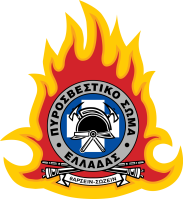 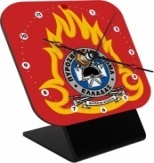 Προθεσμία υποβολής αίτησης : από Δευτέρα 13 έως Δευτέρα 20 Μαρτίου 2023Τρόπος υποβολής: Αρχικά, θα υποβληθεί ηλεκτρονικά Αίτηση, στην ιστοσελίδα www.fireservice.grκαι στη συνέχεια, αφού η  αίτηση εκτυπωθεί, υπογραφεί  και  θεωρηθεί  για το  γνήσιο  της  υπογραφής από αρμόδια Αρχή ή Υπηρεσία, θα σταλεί με τα λοιπά δικαιολογητικά μέσω e-mail στη διεύθυνση dikaiol@psnet.gr από Τρίτη 14.03.2023 έως και Τρίτη 21.03.2023.Σημειώνεται πως η  αποστολή  θα πρέπει να έχει ως θέμα:«ΔΙΚΑΙΟΛΟΓΗΤΙΚΑ  [ΟΝΟΜΑΤΕΠΩΝΥΜΟ],  [ΚΩΔΙΚΟΣ  Υ.ΠΑΙ.Θ.], [ΑΡΙΘΜΟΣ ΑΙΤΗΣΗΣ]».Αν τα ανωτέρω δικαιολογητικά αποσταλούν με οποιοδήποτε άλλο τρόπο από τον ανωτέρω αναφερόμενο, η αίτηση συμμετοχής δε θα γίνεται δεκτή.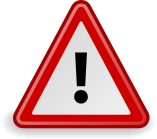 Τονίζεται ότι, οι υποψήφιοι/ες είναι αποκλειστικά υπεύθυνοι για τη συμπλήρωση και υποβολή των απαιτούμενων δικαιολογητικών, καθώς και την ενημέρωσή τους για τις ημερομηνίες διενέργειας των υγειονομικών, ψυχομετρικών και αθλητικών εξετάσεων.ΔΙΚΑΙΟΛΟΓΗΤΙΚΑ ΥΠΟΨΗΦΙΩΝ(1)	Αντίγραφο ηλεκτρονικής αίτησης – υπεύθυνης δήλωσης, πιστοποιημένο – θεωρημένο το γνήσιο της υπογραφής (από αρμόδια Αρχή ή Υπηρεσία)(2) 	Φωτοαντίγραφο Αίτησης – δήλωσης υποψηφίου Πανελλαδικών (3) 	Φωτοαντίγραφο Αστυνομικής Ταυτότητας(4) 	Λοιπά δικαιολογητικά Ειδικών ΚατηγοριώνΜε την ολοκλήρωση του ελέγχου από την αρμόδια Επιτροπή Παραλαβής Δικαιολογητικών, και μόνο σε περίπτωση ελλιπών – μη έγκυρων δικαιολογητικών, οι υποψήφιοι θα ενημερώνονται με μήνυμα e-mail για να αποστείλουν τα σωστά δικαιολογητικά μόνο ηλεκτρονικά στη διεύθυνση dikaiol@psnet.gr , έως και τη μεθεπόμενη της λήψης του e-mail. Μετά την παρέλευση της εν λόγω προθεσμίας, συμπληρωματικά δικαιολογητικά δεν θα γίνονται δεκτά.Θα αναρτηθεί σχετικός Πίνακας στην ιστοσελίδα του Πυροσβεστικού Σώματος, www.fireservice.gr και οι υποψήφιοι οφείλουν να ενημερωθούν με δική τους ευθύνη.ΠΡΟΚΑΤΑΡΚΤΙΚΕΣ ΕΞΕΤΑΣΕΙΣ (ΠΚΕ)   Οι προκαταρκτικές εξετάσεις για την εισαγωγή στις Σχολές Αξιωματικών και Πυροσβεστών της Πυροσβεστικής Ακαδημίας περιλαμβάνουν αθλητικές και ψυχοτεχνικές δοκιμασίες, καθώς και υγειονομικές εξετάσεις. Για τον τόπο και το χρόνο διεξαγωγής των προκαταρκτικών εξετάσεων και για το πρόγραμμα εξέτασης, οι υποψήφιοι θα ενημερώνονται με δική τους ευθύνη από την ιστοσελίδα του Πυροσβεστικού Σώματος, www.fireservice.gr Υποψήφιοι που θα δηλώσουν στην ηλεκτρονική αίτηση – υπεύθυνη δήλωση ότι θα υποβληθούν σε προκαταρκτικές εξετάσεις από Στρατιωτική, Αστυνομική ή Λιμενική Αρχή, δεν επιτρέπεται να εξεταστούν από τις αντίστοιχες επιτροπές (Π.Κ.Ε.) του Πυροσβεστικού Σώματος, αλλά εφόσον κρίθηκαν ικανοί, προσέρχονται στις προκαταρκτικές εξετάσεις του Π.Σ. για να εξετασθούν στο άθλημα που δεν αποτελεί αντικείμενο των προκαταρκτικών εξετάσεων των ανωτέρω Αρχών (μεταφορά αλτήρων).Υποψήφιοι που θα προσκομίσουν βεβαίωση ικανότητας από Στρατιωτική ή Αστυνομική ή Λιμενική Αρχή δεν υποχρεούνται να εκτυπώσουν το δελτίο υγειονομικής εξέτασης αλλά να δηλώσουν τη βούλησή τους σχετικώς στην ηλεκτρονική αίτηση-υπεύθυνη δήλωση, και προσκομίζουν τη βεβαίωση ικανότητας που έλαβαν στις αθλητικές εγκαταστάσεις  αυτοπροσώπως και αποκλειστικά την ημέρα που θα κληθούν να υποβληθούν στο άθλημα μεταφοράς αλτήρων του ΠΣ.Όρια επίδοσης των αθλητικών δοκιμασιών:Δρόμος 100 μ. σε χρόνο 16" (μια προσπάθεια).Δρόμος 1.000 μ. σε χρόνο 4 λεπτά και 20", με μια (1) προσπάθεια.Άλμα εις ύψος με φόρα τουλάχιστον 1,05 μ., με τρεις (3) προσπάθειες.Άλμα εις μήκος με φόρα τουλάχιστον 3,60 μ., με τρεις (3) προσπάθειες.Ρίψη σφαίρας (7,275 χλγ.) σε απόσταση τουλάχιστον 4,50 μ., ως μέσος όρος του αθροίσματος της καλύτερης επιμέρους επίδοσης με το δεξί και το αριστερό χέρι (τρεις προσπάθειες ανά χέρι).Μεταφορά ανά χέρι αλτήρα με λαβή βάρους είκοσι πέντε (25) κιλών 
σε απόσταση εκατό (100) μέτρων, σε χρόνο 50’’, με μια (1) προσπάθεια.Τα ανωτέρω αποτελούν σύνοψη των βασικών σημείων της προκήρυξης των 25 σελίδων του Πυροσβεστικού Σώματος, το αναλυτικό περιεχόμενο της οποίας μπορείτε να βρείτε στην ιστοσελίδα της ΔΔΕ Θεσπρωτίας https://dide.thesp.sch.gr και συγκεκριμένα στην υποκατηγορία "ΝΕΑ ΣΥΜΒΟΥΛΕΥΤΙΚΗΣ & ΠΡΟΣΑΝΑΤΟΛΙΣΜΟΥ" της κατηγορίας "ΝΕΑ-ΑΝΑΚΟΙΝΩΣΕΙΣ", καθώς και στην ιστοσελίδα του Πυροσβεστικού Σώματος https://www.fireservice.gr . Για επιπλέον πληροφορίες διαβάστε αναλυτικά την προκήρυξη Πυροσβεστικού Σώματος.